附件1：衢州学院外国语学院/国际教育学院第九届学生职业技能大赛评分标准一、模拟上课评分标准（满分100分）模拟上课是参赛者依据备课内容，自主选择一个“教学片段”或“环节”进行模拟上课。应能够突出新课程理念，展示驾驭课堂教学的艺术，体现创新精神和课堂教学研究的能力。模拟上课时长不超过10分钟。课件和板书在模拟教学中呈现，评委结合模拟上课、课件和板书三部分内容打分。英语演讲评分标准（满分100分）英语定题演讲是针对某一主题或话题的口头陈述和阐述，要求演讲者在规定的时间内对规定的主题进行深入分析、探讨、论证和表达。演讲者需要根据规定的主题，做好充分的准备和研究，包括收集相关材料、整理思路、撰写提纲等。在演讲过程中，演讲者需要注意语言表达的准确性、流畅性和连贯性，同时还要注意语音语调、肢体语言等方面的表现。英语定题演讲的评分标准主要包括内容的完整性、结构的合理性、语言的准确性和表达的清晰度等方面。因此，学生在进行英语定题演讲时，需要注重细节，认真准备，有意识训练自己的语言水平和表达能力。英语写作评分标准（满分100分）英语写作赛项参考“外研社•国才杯”全国写作大赛决赛评分标准，兼顾学生写作语言、格式、内容、以及思辨能力，确保评分规范、公平、公正。“外研社•国才杯”全国写作大赛决赛评分标准详见下表：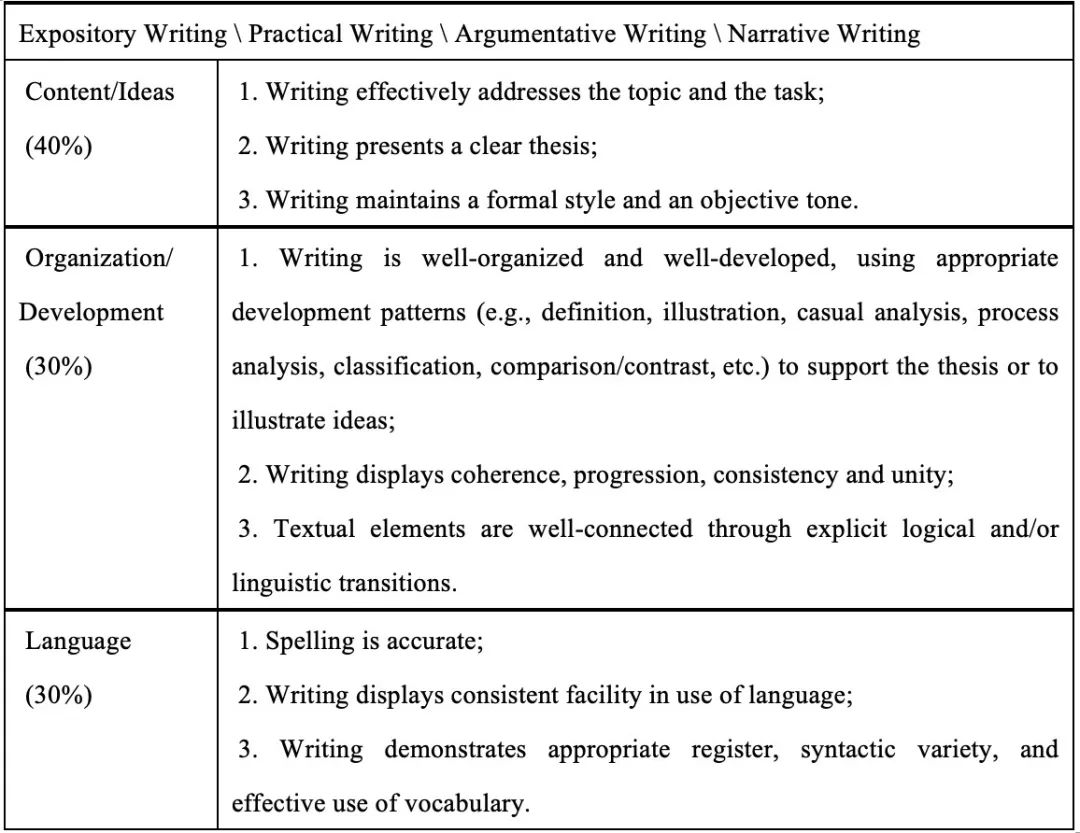 英语阅读评分标准（满分100分）阅读赛项题型均为客观题，主要考查选手以下方面的能力：检验学生的词汇量和语法知识的掌握程度，要求学生能够准确理解阅读材料中的生词和复杂句子结构；评估学生的阅读速度和阅读理解力，要求学生在有限的时间内迅速捕捉关键信息，并理解文章的主旨、细节和逻辑关系；考查学生的信息筛选和逻辑推理能力，要求学生能够从大量信息中筛选出重要内容，并通过推理判断得出正确结论；考察学生的篇章分析能力，要求学生能够把握文章的整体结构和作者的写作意图；此外，还考察学生跨文化能力、思辨能力、逻辑思维能力等。“理解当代中国”英语笔译评分标准（满分100分）笔译赛项满分为100分，成绩分为五个档次：100-85分、84-70分、69-55分、54-35分、34-0分。在确定分数档之后，阅卷员需要通过对考生翻译中的语法、用词以及拼写错误进行量化，然后扣分，最终决定考生的翻译分数。详见下表：“理解当代中国”英语短视频评分标准（满分100分）作品必须为原创，严禁剽窃、抄袭，一经发现立即取消参评资格。参加活动的学生应确认拥有作品的著作权。作品的配乐、音效、特效等素材由参加活动者自行添加，并保证提交的视频不侵犯第三方受法律保护的各种权益。作品自行拍摄部分需占视频总时长80%以上。如利用其他视频素材的，需加工、剪辑合成一段最终版视频后参评。作品内容必须积极健康向上，以真实生活为创作素材，积极传播正能量，不得涉及色情、暴力与种族歧视等内容，不得违反国家政策法规。根据国家相关法律法规，作品及辅助资料中如涉及地图（含地球仪），请登录标准地图服务系统（http://bzdt.ch.mnr.gov.cn/index.html）下载，并标注审图号，如需使用国旗和国徽图案，请登录中国政府网（http://www.gov.cn）下载标准版本，并注明引用出处。外国语学院拥有对视频作品进行宣传推广、展览出版的权利，但不承担包括因肖像权、名誉权、隐私权、著作权、商标权等纠纷而产生的法律责任。如出现上述纠纷，一切法律责任及后果由视频制作者承担，组委会保留取消其参加活动资格的权利。七、“理解当代中国”英语诵读比赛评分标准（满分100分）八、英语口译评分标准（满分100分）注:本表所说“语速”，其快慢界定如下英语语速较快:约140~180词/分钟；英语语速正常:约100~140词/分钟；汉语语速较快:约160~220字/分钟；汉语语速正常:约120~160字/分钟。九、产品市场调研评分标准（满分100分）评审依据：1. 语言应用能力； 2. 国际贸易知识应用能力； 3. 市场调研报告要点掌握能力； 4. 汇报现场表现与应变能力。评委将根据内容、语言和演讲三个方面评选，评分细则如下：十、跨境电商直播评分标准（满分100分）十一、两笔字（硬笔、粉笔）评分标准（满分100分）项目评价内容评 价 标 准分值模拟上课（60分）教学目标目标设置明确，符合课标要求和学生实际5模拟上课（60分）教学内容重点内容讲解明白，教学难点处理恰当，关注学生已有知识和经验，注重学生能力培养，强调课堂交流互动，知识阐释正确10模拟上课（60分）教学方法突出自主、探究、合作学习方式，体现多元化学习方法；实现有效师生互动 15模拟上课（60分）教学过程教学整体安排合理，环节紧凑，层次清晰；创造性使用教材；教学特色突出；恰当使用多媒体课件辅助教学，教学演示规范15模拟上课（60分）教学素质教态自然亲切、仪表举止得体，注重目光交流，教学语言规范准确、生动简洁5模拟上课（60分）教学效果按时完成教学任务，教学目标达成度高5模拟上课（60分）教学创新教学过程富有创意；能创造性的使用教材；教学方法灵活多样，有突出的特色5课件（25分）科学性课件取材适宜，内容科学、正确、规范；课件演示符合现代教育理念6课件（25分）教育性课件设计新颖，能体现教学设计思想；知识点结构清晰，能调动学生的学习热情10课件（25分）技术性课件制作和使用上恰当运用多媒体效果5课件（25分）艺术性画面设计具有较高艺术性，整体风格相对统一4板书（15分）内容匹配反映教学设计意图，突显重点、难点，能调动学生主动性和积极性6板书（15分）构图构思巧妙，富有创意，构图自然，形象直观，教学辅助作用显著6板书（15分）书写书写快速流畅，字形大小适度，清楚整洁，美观大方，不写错别字3考核项目考核标准分值内容结构清晰，中心突出，证据充足，阐释充分。演讲内容有较强的思想性、逻辑性和感染力。45分语言语音语调标准，口齿清楚，语句流畅，用词正确，无明显语法错误，显示较强的语言功底。30分技巧善于运用面部表情、手势和姿势，目光接触与身体语言运用得当，语调抑扬顿挫，富于变化，有较强艺术感染力。25分分数档次评分标准100-85分译文准确表达了原文的意思，正确地解读了思想内涵，用词贴切，行文流畅，基本上无语言错误，仅有个别小错。84-70分译文基本上表达了原文的意思，较为正确地解读了思想内涵。文字通顺、连贯，无重大语言错误。69-55分译文勉强表达了原文的意思，解读了思想内涵有偏差。用词欠准确，语言错误相当多，其中有些是严重语言错误。54-35分译文仅表达了一小部分原文的意思，没有正确解读思想内涵。用词不准确，有相当多的严重语言错误。34-0分译文支离破碎，除个别词语或句子，绝大部分文字没有表达原文意思。评分维度具体指标分值分配内容创意（40%）主题契合度创意独特性故事情节性151510制作技术（30%）画质及流畅度特效运用音效及配乐15510作品表现力（30%）语言叙述表演/表达效果2010评分项目评分标准分数作品内容选材内容符合比赛要求，主题进取向上，具有一定教育意义。15分诵读形式形式灵活新颖，令人耳目一新。如有配乐，配乐与所朗诵篇章意境吻合，节奏和谐。15分语言技巧语音标准、表达流畅，嗓音条件较好，声音圆润悦耳，语速得当。35分台风与仪态台风大方，衣着得体、肢体语言、面部表情、手势动作等搭配自然得当。15分总体效果感情充沛，表现力、感染力强，现场效果好，能与现场观众产生共鸣。20分分数标准90分~100分1、能译出各类主题，发音正确，吐字清晰。2、语言灵活，表达符合目的语习惯。3、译语风格和语域自然协调。4、语言规范，语调自然，语流顺畅，语速适中。5、熟练运用交传策略，完整、准确地译出原话内容，无错译、漏译。80分~90分1、能在笔记等方法的辅助下，译出专业性较强的讲话，如学术讲座、法庭庭审等，发音正确，吐字清晰。2、语言灵活，表达较为符合目的语习惯。3、译语风格和语域尽量贴近源语。4、语言规范，语调自然，语流顺畅，语速适中。5、较为熟练运用交传策略，比较完整地译出原话内容，无错译、漏译。70分~80分1、能借助笔记做交替传译，译出信息密度适中、语速正常、语段较短的讲话，如商务洽谈、培训沙龙等，发音较为正确，吐字基本清晰。2、能运用增补、删减、显化等方法，译出源语中的重要信息和关键细节。3、能及时发现误译、漏译等错误，并在后续译语中纠正或补充。4、译语逻辑连贯，表达较为得体、流畅。60分~70分1、能就熟悉话题、较短语段做无笔记交替传译，如日常接待、产品交易会等。发音较为正确，吐字基本清晰。2、能主动预测讲话内容，监控译语的准确性和完整性并及时修正错误。3、译语语法基本正确，表达较为流畅。50分~60分1、能就熟悉话题进行口译。2、能根据口译的交际场合和背景知识，译出源语中的重点信息，意义基本准确。3、能意识到口译中出现的明显错误并及时纠正。40分~50分1、基本能就熟悉话题进行基本的口译。2、能根据口译的交际场合和背景知识，译出源语中的部分重点信息。3、能意识到口译中出现的明显错误。40分以下1、不能就熟悉话题进行基本的口译。发音含糊，吐字不清。2、不能根据口译的交际场合和背景知识，译出源语中的重点信息。3、口译中出现的明显错误。ContentEnglish LanguageSpeechEffectivenessCreativityMessageProfessional knowledgePronunciationFluencyAccuracyAppropriatenessClarityExpressionOrganizationAudience engagement35%30%35%跨境电商直播比赛表现评分细则跨境电商直播比赛表现评分细则跨境电商直播比赛表现评分细则跨境电商直播比赛表现评分细则跨境电商直播比赛表现评分细则跨境电商直播比赛表现评分细则序号评分项评分标准分值分项总分分项得分1产品知识深入了解产品，能够对产品进行专业化描述，能够深入挖掘产品卖点(3-5 个)直播过程中能够清晰展现产品，运用试穿试用等手段突出产品细节及功能，强化产品卖点。产品卖点描述:15 分产品细节展示:10 分产品功能展示:10 分35分2直播技能与营销技能直播过程中能够熟练应用营销技巧，运用促销等手段吸引消费者。直播场景布置符合直播主题内容，突出直播特色拍摄手法专业，设备齐全，字幕搭配合理。营销技能:15分视频制作:10分背景布置:5分30分3语言表达口齿清晰，表达流畅，语音语调流利地道。用语恰当，能够熟练掌握并灵活应用直播相关话术。语言表达:10分直播话术:10分20分4主播形象妆容得体、着装正式、举止大方。妆容:5分着装:5分举止:5分15分项目评　分　标　准分值总分中文硬笔字20%笔画正确：点、横、竖、撇、捺等基本笔画合乎要求20分20分中文硬笔字20%单字结构准确，字、行距得当。20分20分中文硬笔字20%用笔精熟，上下左右呼应，起承转合自然。25分20分中文硬笔字20%版面整洁，布局合理。20分20分中文硬笔字20%书写内容完整、正确，无错别字。15分20分英文硬笔字40%整体效果：大小均匀、斜度一致，英文书写段首的缩进、单词转行和对齐等格式规范，标点符号格式正确，整体美观工整、书写速度快。40分40分英文硬笔字40%结构：书写平行整齐、间隔适度，连写方法正确、均匀流畅。30分40分英文硬笔字40%用笔：书写姿势正确，英文字母笔顺和连写笔顺规范。30分40分英文粉笔字40%整体效果：大小均匀、斜度一致，英文书写段首的缩进、单词转行和对齐等格式规范，标点符号格式正确，整体美观工整、书写速度快。40分40分英文粉笔字40%结构：书写平行整齐、间隔适度，连写方法正确、均匀流畅。30分40分英文粉笔字40%用笔：书写姿势正确，英文字母笔顺和连写笔顺规范。30分40分